	                                                          Obec Jarabá   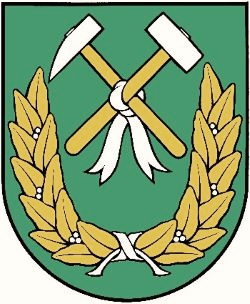 Stavebný úrad                                                          Jarabá 20                                                             977 01 BreznoPrílohy k drobným stavbám, stavebným úpravám – stanoviská, súhlasy, rozhodnutia dotknutých orgánov Záväzné stanovisko pamiatkového úradu v Banskej Bystrici, Lazovná 8, 975 65 Banská Bystrica - ak ide o drobnú stavbu/jednoduchú stavbu v pamiatkovo chránenom území mesta/obce  Záväzné stanovisko cestného správneho orgánu pri drobných stavbách, v prípadoch, ak tieto môžu ovplyvniť bezpečnosť a plynulosť cestnej dopravy na ceste/komunikácií /napr. neprehľadné oplotenie nárožného pozemku, stavba garáže na hranici pozemku s komunikáciou/cestou, zvláštne užívanie verejného priestranstva, rozkopávka  Vyjadrenie vlastníkov susedných nehnuteľností – (samostatné tlačivo) pri ohlásení drobnej stavby  oplotenie  Záväzné stanovisko Okresného úradu v Brezne, pozemková a lesný odbor, Nám. Gen. M.R. Štefánika 40, 977 01 Brezno -pri drobných stavbách uskutočňovaných na poľnohospodárskej pôde alebo na lesnom pozemku  Záväzné stanovisko Okresného úradu v Brezne, odbor starostlivosti o životné prostredie, úsek štátna správa ochrany prírody a krajiny, Nám. Gen. M.R. Štefánika 40, 977 01 Brezno -pri drobných stavbách uskutočňovaných v extraviláne obce Ochranné pásma:  Vyjadrenie Okresného úradu v Brezne, pozemková a lesný odbor, Nám. Gen. M.R. Štefánika 40, 977 01 Brezno -pri drobných stavbách, ktoré majú byť umiestnené menej ako 50 m od hranice lesa  Vyjadrenie správneho cestného orgánu pri ohlásení drobnej stavby, ktorá má byť umiestnená do ochranného pásma cesty  Pre cesty I. triedy - Slovenská správa ciest, Investičná výstavba a správa ciest,                                        Skuteckého  32, 974 00 Banská Bystrica  	- Správny orgán – Okresný úrad v Banskej Bystrici, odbor CDPK, 	  Nám. Ľ. Štúra 1, 974 01 Banská Bystrica  Pre cesty II. a III.triedy - Banskobystrická regionálna správa ciest, Majerská cesta       3635/94, 974 01 Banská Bystrica    - Správny orgán – Okresný úrad v Brezne, odbor CDPK,       Nám.  M.R.Štefánika 40, 977 01 Brezno  Pre miestne komunikácie – Obec Jarabá, príslušný cestný orgán, Jarabá 20,977 01 Brezno Vyjadrenie správcov inžinierskych sietí - pri ohlásení drobnej stavby, ktorá má byť umiestnená do   ochranného pásma akejkoľvek siete  Stredoslovenská distribučná, a.s. Pri Rajčianke 2927/8, 010 47 Žilina  StVPS a.s. Partizánska cesta 5, 974 01 Banská Bystrica  StVS a.s. Partizánska cesta 5, 974 01 Banská Bystrica Slovak Telekom a.s. Bajkalská 28, 817 62 Bratislava  Vyjadrenie Okresného úradu v Brezne, odbor starostlivosti o životné prostredie, úsek štátna vodná správa Nám. Gen. M.R. Štefánika 40, 977 01 Brezno - pri ohlásení drobnej stavby umiestňovanej do inundačného územia (záplavového)  Vyjadrenie správcov inžinierskych sietí - pre prípojky a oplotenie pozemku zo strany ulice, oporné múry aj stanoviská správcov sietí, ktorých vedenie bude ohlasovaná stavba križovať alebo bude s ním v súbehu (za zakreslenie priebehu sietí do situačného výkresu zodpovedá projektant). Poznámka: V prílohách sú uvádzané vo všeobecnosti všetky do úvahy prichádzajúce stanoviská, vyjadrenia, súhlasy a pod., ktoré je potrebné predložiť primerane podľa povahy a rozsahu stavby, resp. podľa sietí, ktoré sa nachádzajú v území a za zakreslenie ktorých zodpovedá projektant.